ПОСТАНОВЛЕНИЯАдминистрации муниципального образования «Джерокайское сельское поселение»От 06.06.2019 года № 22/1                                                      а.Джерокай«О внесении изменении и дополнении в отдельные постановления главы администрации муниципального образования «Джерокайское  сельское поселение»       В соответствии с Федеральным законом от 29.07.2017г. №217-ФЗ «О ведении гражданами садоводства и огородничества для собственных нужд и о внесении изменений в отдельные законодательные акты  Российской Федерации, Федерального Закона от 02.03.2007 года № 25-ФЗ «О муниципальной службе в Российской Федерации» Закона Республики Адыгеяот 08.04.2017г. №166 «О муниципальной службе в Республике Адыгея», Федеральный закон от 03.08.2018г. №307-ФЗ «О внесении изменений в отдельные законодательные акты  Российской Федерации в целях совершенствования контроля за соблюдением законодательства Российской Федерации о противодействия коррупции»,и Уставом муниципального образования «Джерокайское сельское поселение»,Постановляю:1. Внести в постановление  от 16.05.2017 г. № 24 «Об утверждении Положения «О муниципальной службе в муниципальном  образовании «Джерокайское сельское поселение»следующие изменения:1) в пункте 2, части 1, статьи 13 Положение о муниципальной службе в муниципальном образовании " Джерокайское сельское поселение"слова   "садоводческого,    огороднического,  дачного потребительских кооперативов," исключить.     2. Внести в постановление от 02.11.2018 г. № 65 «Об утверждении Положения о порядке и сроках применения взысканий за несоблюдение к муниципальным служащим ограничений и запретов, требований о предотвращении или об урегулировании  конфликта интересов и неисполнение обязанностей, установленных в целях противодействия коррупции» следующие изменения и дополнения:1)В пункт 3.1,  раздела 3, Порядка применения к муниципальным служащим взысканий за несоблюдение ограничений и запретов, требований  о предотвращении или об урегулировании  конфликта интересов и неисполнение обязанностей, установленных в целях противодействия коррупции дополнить подпункт 2.1 следующего содержания:«2.1) доклада специалиста администрации по кадровым вопросам ответственного по профилактике коррупционных и иных правонарушений о совершении коррупционного правонарушения, в котором излагаются фактические обстоятельства его совершения, и письменного объяснения муниципального служащего только с его согласия и при условии признания им факта совершения коррупционного правонарушения (за исключением применения взыскания в виде увольнения в связи с утратой доверия)». 3. Настоящее постановление опубликовать или обнародовать в районной  газете «Заря» и разместить на официальном сайте муниципального образования «Джерокайское сельское поселение» в сети интернет.     4.Настоящее постановление вступает в силу с момента его подписания. 5.Кантроль за выполнением настоящего постановление оставляю за собой.Глава администрацииМуниципального образования«Джерокайское сельское поселение»                                                    Кагазежев Ю.Н.РЕСПУБЛИКА АДЫГЕЯ Администрация        муниципального образования  «Джерокайское сельское поселение»                                   385461, а. Джерокай,ул.Краснооктябрьская, 34,ател/факс 88(7773)9-35-15sp-dzher@rambler.ru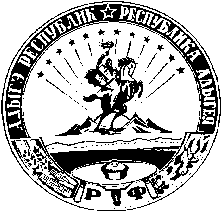 АДЫГЭ РЕСПУБЛИКЭМК1Э           Муниципальнэ образованиеу“ Джыракъые къоджэ псэуп1э               ч1ып1”                                                         385461, къ. Джыракъый,ур.Краснооктябрьск, 34, ател/факс88(7773)9-35-15sp-dzher@rambler.ru 